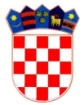 Z a p i s n i ksa 4.  redovne sjednice sjednice Općinskog vijeća Općine Sutivan, održane dana 14. studenoga 2017. godine  u prostorijama Općine Sutivan) s početkom u 18:00 satiNazočni:Bartul Lukšić, predsjednik                                    Petar Matijašević, članAnte Vranješ, članNedo Ivanović, članAnte Lukšić,članVanja Bulić, članicaZdenko Tonšić, članMatko Radolfi, članVlade Vladislavić, članOstali nazočni: Načelnik: Ranko BlaževićZamjenik načelnika: Valerio RadmilovićTehnički direktor Vodovoda Brač d.o.o. Joško PocrnjićRavnateljica DV-a „Sutivan“: Dolores Ljubetić Voditelj komunalnih poslova: Petar AnibalovićPročelnica JUO: Martina BurčulZapisničar Tajnica: Anica JurjevićPredsjednik Općinskog vijeća Općine Sutivan, Bartul Lukšić utvrđuje da je upravo 18:00 sati   i da   je  na  sjednici nazočno više od 50% članova Općinskog vijeća  te  da se mogu donositi pravovaljane odluke i zaključci, pa predlaže slijedeći:D n e v n i   r e dVerifikacija zapisnika sa 3. sjednice Općinskog vijeća Općine Sutivan, Prijedlog Odluke o izradi Urbanističkog plana uređenja povijesne jezgre Sutivana-Bunta, Prijedlog Odluke o izmjenama i dopunama Odluke o nerazvrstanim cestama, Prijedlog Odluke o naknadi za razvoj javne vodoopskrbe i javne odvodnje na području Općine Sutivan, Prijedlog Odluke o imenovanju zaobilaznice, Prijedlog Pravilnika o uvjetima i načinu korištenja sportske dvorane „Sokolana“, Informacije o poduzetim aktivnostima radi pronalaska odgovarajućih prostorija za rad Dječjeg vrtića „Sutivan“,Zamolba Bogdana Pelagića, podnesena po punomoćniku Draženu Mandiću, odvjetniku Zamolba Pere i Nikite Ivice, Pitanja i prijedloziPredsjednik Općinskog vijeća Općine Sutivan, Bartul Lukšić, predlaže da se izmijeni redoslijed razmatranja prijedloga koji su uvršteni u dnevni red današnje sjednici i to na sljedeći način:  da „točka 4.“ predloženog dnevnog reda postane „točka 2“,  da „točka 7“ predloženog dnevnog reda postane „točka 3“. Predsjednik daje na glasovanje predložene izmjene dnevnog reda. Predložene Izmjene dnevnog reda usvojene su jednoglasno. Jednoglasno je utvrđen predloženi dnevni red sa usvojenom izmjenom: D n e v n i   r e dVerifikacija zapisnika sa 3. Sjednice Općinskog vijeća Općine Sutivan, Prijedlog Odluke o naknadi za raqzvoj javne vodoopskrbe i javne odvodnje na području Općine Sutivan, Informacije o poduzetim aktivnostima radi pronalaska odgovarajućih prostorija za rad Dječjeg vrtića „Sutivan“, Prijedlog Odluke o izradi Urbanističkog plana uređenja povijesne jezgre Sutivana-Bunta, Prijedlog Odluke o izmjenama i dopunama Odluke o nerazvrstanim cestama, Prijedlog Odluke o imenovanju zaobilaznice, Prijedlog Pravilnika o uvjetima i načinu korištenja sportske dvorane „Sokolana“, Zamolba Bogdana Pelagića, podnesena po punomoćniku Draženu Mandiću, odvjetniku Zamolba Pere i Nikite Ivice,  Pitanja i prijedloziAD - 1.Jednoglasno je verificiran Zapisnik sa 3. redovne sjednice Općinskog vijeća Općine Sutivan od 11.rujna 2017. godine.AD – 2. Tehnički direktor Vodovoda Brač d.o.o. Joško Pocrnjić pojasnio je članovima Općinskog vijeća Općine Sutivan da naknada koja bi se naplaćivala u iznosu od 2,00 kn/m3 isporučene vode korisnicima , koju bi obveznici plaćali , služi za razvoj javne vodoopskrbe I javne odvodnje na području Općine Sutivan. Sredstva naknade za razvoj sustava javne vodoopskrbe na području Općine Sutivan koristila bi se isključivo u svrhu namjene za financiranje I to: građenje novih, rekonstrukciju postojećih I održavanju komunalnih objekata I uređaja za vodoopskrbu na području Općine Sutivan, a sve sukladno Planu gradnje  komunalnih vodnih građevina kojeg donosi javni isporučitelj vodovodnih usluga Vodovod Brač d.o.o. Sredstva naknade za razvoj koristila bi se na način da se osigurara ravnomjeran razvoj sustava javne vodoopskrbe na području Općine Sutivan.Sredstva naknade prihod su isporučitelja odnosno Vodovoda Brač d.o.o. koji je dužan prikupljenu naknadu za razvoj evidentirati u svojim poslovnim knjigama na posebnom kontu (poziciji). Naknada za razvoj obračunavat će se putem računa za vodnu uslugu kojeg obveznicima obračunava I ispostavlja Vodovod Brač d.o.o. Vodovodu Brač d.o.o. zabranjuje se raspolagati na bilo koji način iznosom naknade za razvoj osim na načini koji je upisan prijedlogom ove Odluke.Isporučitelj je dužan dva puta godišnje podnijeti izvješće  Općinskom vijeću Općine Sutivan o naplaćenim i  utrošenim sredstvima naknade za razvoj. Nadzor nad obračunom  I naplatom naknade za razvoj obavlja Skupština isporučitelja I Jedinstveni upravni odjel Opčine Sutivan.Gosp. Joško Pocrnjić, tehnički direktor Vodovoda Brač d.o.o. objasnio je vijećnicima da izdvajanje od 2 kn po m3 koristile bi se isključivo za projektnu dokumentaciju koja je obveza Općine, a bez toga nisu moguća daljnja ulaganja Vodovoda Brač d.o.o. na području Općine Sutivan.Nakon provedene diskusije većinom od sedam (7) glasova “za” i 2 (dva ) glasa “protiv”, nakon opsežno provedene diskusije,  Općinsko vijeće Općine Sutivan donijelo je Odluku o naknadi za razvoj javne vodoopskrbe i javne odvodnje na području Općine Sutivan.AD - 3.Općinski načelnik Ranko Blažević, pomoću prezentacije na projektoru, informira vijećnike o svim dosada poduzetim aktivnostima radi pronalaska adekvatnih prostorija za rad Dječjeg vrtića te o radnjama koje će se u nadolazeće vrijeme poduzimati u svrhu realizacije projekta izgradnje dječjeg vrtića.Ravnateljica dječjeg vrtića Dolores Ljubetić dala je primjedbu na ponuđeni prostor do ex Bračplastike  iz razloga što ne zadovoljava sigurnosne mjere, pogotovo što se tiče saobraćaja.  Predsjednik Općinsko vijeća Općine Sutivan, predložio je svim vjećnicima do pogledaju prostor i ako bude potrebno da da se ova točka ponovo uvrsti u dnevni red.AD – 4.Jednoglasno, nakon provedene diskusije, Općinsko vijeće Općine Sutivan donijelo je Odluku o izradi Urbanističkog plana uređenja povjesne jezgre Sutivan – Bunta.AD – 5.Nakon provedene diskusije, jednoglasno,   Općinsko vijeće Općine Sutivan donijelo je Odluku o izmjenama i dopunama Odluke o nerazvrstanim cestama koja stupa na snagu danom objave u „Službenom glasniku Općine SutivanAD - 6.Po ovoj točki vijećnik Nedo Ivanović ističe da je pok.Nikola Pajić svakako zaslužan za razvoj Općine Sutivan, kao i za mnoge druge projekte, ali misli da je prošlo premalo vremena za donošenje ovakve Odluke .Matko Radolfi slaže se s izlaganjem Nede Ivanovića. Smatra da bi se Odluka trebala odgoditi za neku prigodu – godišnjicu ili nešto slično.Nedo Ivanović i Matko Radolfi, budući nisu spremni glasovati  ni „za“ ni „protiv“ nagovijestili su da će u momentu glasovanja napustiti  vjećnicu.Zdenko Tonšić smatra da bi se trebalo razmotriti i nešto drugo što bi se moglo imenovati po gospodinu Nikoli Pajiću npr. Sokolana. Predsjednik, Bartul Lukšić izvjestio je članove Općinskog vijeća da su uzete u obzir i druge mogućnosti pa tako i Sokolana, za čiju izgradnju najveće zasluge ima upravo Nikola Pajić, ali ta se opcija odbacila jer sportska dvorana već nosi povjesni naziv Sokolana pa ne bi bilo primjereno da se takav naziv izmjeni.  Bartil Lukšić kao i većina vijećnika smatra da je Nikola Pajić bio začetnik i imao veliku ulogu u izgradnji zaobilaznice kao i mnogo drugih zasluga koje je napravio za Općinu Sutivan pa zaslužuje da zaobilaznica nosi njegovo ime.Smatra da se ova Odluka može donijeti i za tri mjeseca i za godinu dana, ali može se donijeti i danas, a otkrivanje spomen ploče može se ostaviti za neki prigodan dan ili datum.Nakon provedene diskusije većinom od 7 (sedam) glasova „za“ (dvojica vijećnika nisu glasovala),  donijeta je Odluka o imenovanju zaobilaznice Sutivan imenom „ZAOBILAZNICA NIKOLA PAJIĆ“AD – 7.Raspravljajući o Prijedlogu Pravilnika o uvjetima i načinu korištenja sportske dvorane „Sokolana“ od strane Bartula Lukšića podnijet je amandman koji glasi: Članak  3. mijenja se i glasi:„Ostali korisnici Dvorane su udruge i druge pravne i fizičke osobe s kojima je Općina Sutivan sklopila ugovor o korištenju  Dvorane.Povremeni korisnici su grupe građana ili pravne osobe koji nemaju sklopljen ugovor o korištenju, a koriste dvoranu određeno vrijeme jednokratno. Korisnici iz stavka 2. ovog članka za korištenje dvorane u obvezi su platiti naknadu. Visina naknade određuje se   u sljedećim iznosima: Povremeni korisnici- za sportsko- rekreacijske potrebe- 10,00 kn/1h po svakom korisniku ukoliko korisnik ima prebivalište na području Općine Sutivan, odnosno 200,00  kuna/1h  za ostale povremene korisnike, Korištenje dvorane za potrebe proslave rođendana- 200,00 kuna za 2 sata“. Korištenje teretane-100,00 kuna/1 mjesec po svakom korisniku ukoliko ima prebivalište na području Općine Sutivan, odnosno 300,00 kn/1 mjesec za ostale korisnike. Jednoglasno, nakon provedene diskusije usvojen je predloženi amandman. Bartul Lukšić podnosi amandman koji glasi: „Članak 5. briše se“ Jednoglasno, nakon provedene rasprave, usvojen je predloženi amandman. Bartul Lukšić podnosi amandman koji glasi: Članak  13. mijenja se i glasi:„ korištenju Dvorane domar ustrojava i vodi evidenciju o:     -   korištenju Dvorane u skladu s Planom i rasporedom korištenja,      -   dolascima i odlascima pojedinih korisnika,     -   odgovornim osobama u Dvorani,     -   redovitim pregledima inventara i opreme u Dvorani,     -   eventualnim oštećenjima, kvarovima i nedostacima“.Jednoglasno nakon provedene rasprave, usvojen je predloženi amandman. Nakon provedene diskusije,  jednoglasno je donijet Pravilnika o uvjetima i načinu korištenja sportske dvorane „Sokolana“ sa usvojenim amandmanimaAD –8.Nakon uvodnog izlaganja, vijećnici suglasno zauzimaju stajalište da se u odnosu na podnesenu zamolbu trenutno ne može donijeti nikakva odluka ili pak zaključak te da će se o istoj raspravljati tek nakon što se zamolba detaljnije obrazloži i konkretizira, odnosno dopuni od strane podnositelja. AD -9.Jednoglasno, nakon provedene diskusije Općinsko vijeće Općine Sutivan donijelo je slijedeću Odluku :Općinsko vijeće Općine Sutivan prihvaća podnesenu zamolbu za isplatom  naknade štete koja je Nikiti i Peri Ivici nastala kao posljedica velikog izlijevanja oborinskih kiša dana 08. rujna 2017. godine, a što se ujedno dovodi i  u uzročno-posljedičnu  vezu s asfaltiranjem  nerazvrstane ceste od strane investitora Općine Sutivan. Visina naknade iz članka 1. ove Odluke utvrđuje se u iznosu od 10.395,00 kuna i  predstavlja razliku između ukupno utvrđenog iznosa nastale štete od 16.395,00 kuna  i iznosa od 6.000,00 kuna koji je Općina Sutivan već prethodno uplatila po predmetnoj osnovi Nikiti i Peri Ivici. Zadužuje se Jedinstveni upravni odjel-Odsjek za financije za provedbu ove Odluke. Dovršeno u 21:00 sati.                                                                                                         PREDSJEDNIK                                                                                                            OPĆINSKOG VIJEĆA                                                                                                                 Bartul LukšićZapisničar:Anica JurjevićKLASA: 023-01/17-01/0005URBROJ:2104/08-01/1-17-0002U Sutivanu, 14. studenog 2017.